Hvordan det har vært å jobbe med SAMMKommentar (beskriv gjerne en hendelse som du synes var bra, eller et forslag til hvordan noe kan gjøres bedre): 
Annet jeg ønsker å si: Kommentar til skjemaet:Årsaken til at spørsmålene er nummerert, er at det skal være lettere for elevene å følge med når læreren gjennomgår skjemaet på tavle eller smartboard. Erfaring tilsier at det er lettere for elevene å koble seg på og huske tilbake dersom det snakkes om punktene i forkant. For evaluering i lavere trinn kan det være nok med smilefjes og få konkrete spørsmål (se eget skjema).Skjemaet tilpasses til ønsket tema og de aktivitetene klassen ønsker å gjøre sammen.Læreren kan gjerne oppfordre elevene til å skrive en liten kommentar, for eksempel hvis de velger smilefjes, hvorfor var dette bra? Hvis misfornøyd fjes, hvorfor (var det skummelt/kjedelig/fungerte ikke for deg?)Hva kan gjøres bedre?Ingen 
har blitt flinkereNoen har blitt flinkereMangehar blitt flinkereJeg
har blitt flinkereHvordan synes du klassen har jobbet med å være hyggelig?Hvordan synes du klassen har jobbet med å inkludere?Synes du det er færre ufine kommentarer mellom elevene?Hva synes du om aktivitetene vi har gjort?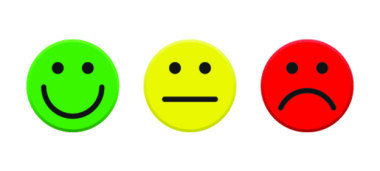 Kommentar4.Beskrive en person uten å si navnet (kun hyggelige ting)5.Hemmelig venn6.To sannheter og en løgn7.Morder i mørket (detektiv i midten og morder som blunker)8. Blunkeleken (sittende på stol, den som blir blunket til skal til ledig stol)9.Hvordan har det vært å skrive i loggboka di?10.Hvordan har det vært å svare på menti.com (PC)?11.Hvordan har det vært å svare på spørreskjemaer?